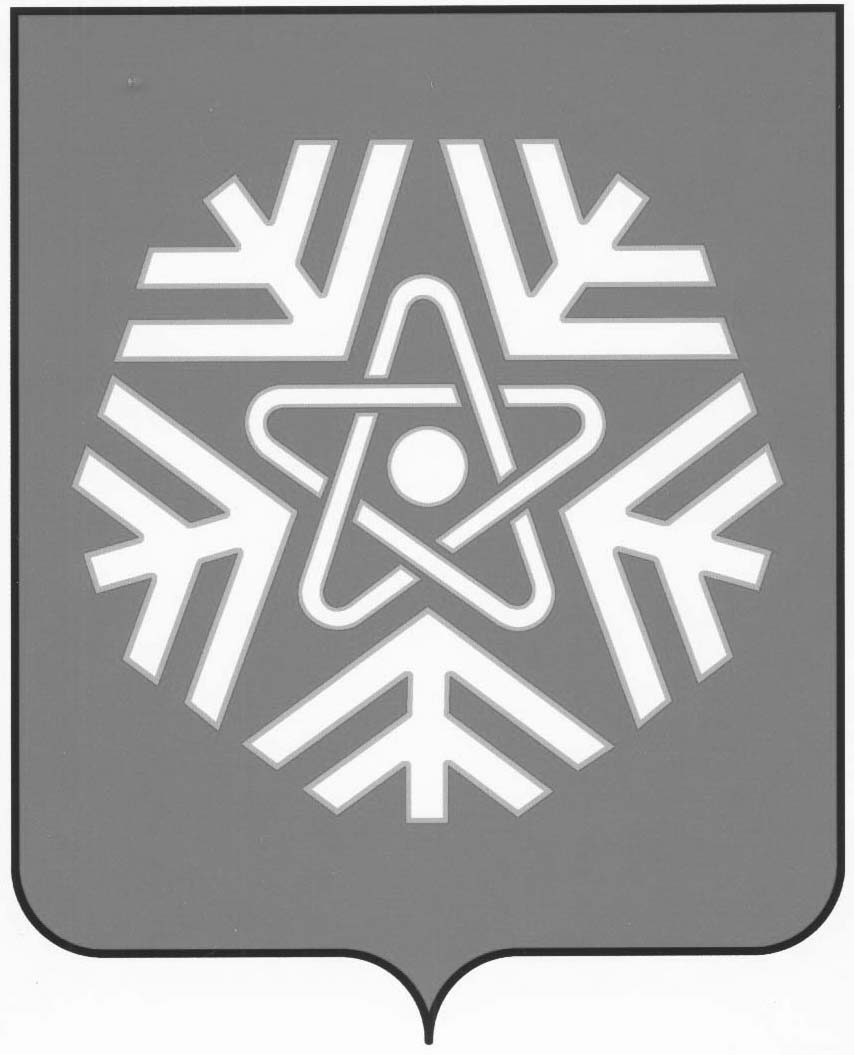 МУНИЦИПАЛЬНОЕ КАЗЁННОЕ УЧРЕЖДЕНИЕУПРАВЛЕНИЕ городского хозяйства снежинского городского округа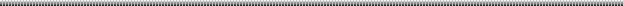 ПРИКАЗОб утверждении Программы профилактики рисков причинения вреда (ущерба) охраняемым законом ценностям на 2023 год при осуществлении муниципального контроля в сфере благоустройства на территории Снежинского городского округаВ соответствии со статьей 44 Федерального закона от 31.07.2020г. № 248-ФЗ «О государственном контроле (надзоре) и муниципальном контроле в Российской Федерации», постановлением Правительства Российской Федерации от 25.06.2021г. № 990 «Об утверждении Правил разработки и утверждения контрольными (надзорными) органами программы профилактики рисков причинения вреда (ущерба) охраняемым законом ценностям»,  Решением Собрания депутатов Снежинского городского округа от 23.09.2021г. № 120 «Об утверждении «Положения о муниципальном контроле в сфере благоустройства на территории Снежинского городского округа», ПРИКАЗЫВАЮ:Утвердить Программу профилактики рисков причинения вреда (ущерба) охраняемым законом ценностям на 2023 год при осуществлении муниципального контроля в сфере благоустройства на территории Снежинского городского округа (прилагается).Опубликовать настоящий приказ на официальном сайте органов местного самоуправления Снежинского городского округа.Контроль за выполнением настоящего приказа возложить на исполняющего обязанности руководителя муниципального казенного учреждения «Управление городского хозяйства Снежинского городского округа  А.В. Шерстобитова И.о. руководителя МКУ «УГХ СГО»	                           А.В. Шерстобитов			ПРОГРАММАпрофилактики рисков причинения вреда (ущерба) охраняемым законом ценностям на 2023 год при осуществлении муниципального контроля в сфере благоустройства на территории Снежинского городского округа»Настоящая программа разработана в соответствии со статьей 44 Федерального закона от 31.07.2020г. № 248-ФЗ «О государственном контроле (надзоре) и муниципальном контроле в Российской Федерации», постановлением Правительства Российской Федерации от 25.06.2021№ 990 «Об утверждении Правил разработки и утверждения контрольными (надзорными) органами программы профилактики рисков причинения вреда (ущерба) охраняемым законом ценностям»,  Решением Собрания депутатов Снежинского городского округа от 23.09.2021 № 120 «Об утверждении «Положения о муниципальном контроле в сфере благоустройства на территории Снежинского городского округа» и предусматривает комплекс мероприятий по профилактике рисков причинения вреда (ущерба) охраняемым законом ценностям при осуществлении муниципального контроля в сфере благоустройства.ПАСПОРТРаздел 1. Анализ и оценка состояния подконтрольной сферы1. Вид муниципального контроля: муниципальный контроль в сфере благоустройства.2. Контролирующий орган:  муниципальное казенное учреждение «Управление городского хозяйства Снежинского городского округа» (далее – орган муниципального контроля, МКУ "УГХ СГО").	3. Предметом муниципального контроля  является соблюдение юридическими лицами, индивидуальными предпринимателями и гражданами:	1) обязательных требований, установленных «Правилами благоустройства Снежинского городского округа», утвержденных постановлением главы администрации Снежинского городского округа от 13.12.2018 г. №136 (с изм. Решением собрания депутатов от 09.09.2021г. № 93) (далее – Правила благоустройства), федеральными законами и принимаемыми в соответствии с ними иными нормативными правовыми актами Российской Федерации;	2) требований к обеспечению доступности для инвалидов объектов социальной, инженерной и транспортной инфраструктур и предоставляемых услуг;	3) исполнение решений, принимаемых по результатам контрольных мероприятий.4. Объектами муниципального контроля являются:- деятельность, действия (бездействие) контролируемых лиц в сфере благоустройства, в рамках которых должны соблюдаться обязательные требования, в том числе предъявляемые к контролируемым лицам, осуществляющим деятельность, действия (бездействие);- результаты деятельности контролируемых лиц, в том числе работы и услуги, к которым предъявляются обязательные требования;- здания, строения, сооружения, территории, включая земельные участки, предметы и другие объекты, которыми контролируемые лицами владеют и (или) пользуются и к которым предъявляются обязательные требования в сфере благоустройства.5. Субъектами муниципального контроля являются юридические лица, индивидуальные предприниматели и физические лица, осуществляющие деятельность в области благоустройства. Реестр юридических лиц и индивидуальных предпринимателей на территории Снежинского городского округа отсутствует.6. Данные о проведенных мероприятиях по контролю и профилактике нарушений обязательных требований, их результатах в 2022 году        Муниципальный контроль проводится в форме плановых и внеплановых проверок  соблюдения юридическими лицами, индивидуальными предпринимателями и гражданами обязательных требований, а также профилактических мероприятий, направленных на предупреждение их нарушений. В соответствии с пунктом 18 «Положения о муниципальном контроле в сфере благоустройства на территории Снежинского городского округа» (утв. Решением Собрания депутатов СГО от 23.09.2021 № 120), при осуществлении муниципального контроля в сфере благоустройства на территории  Снежинского городского округа плановые контрольные мероприятия не проводятся.	В 2022 году внеплановые проверки в отношении юридических лиц и индивидуальных предпринимателей, по основаниям, предусмотренным Постановлением Правительства РФ 10.03.2022 № 336 «Об особенностях организации и осуществления государственного контроля (надзора), муниципального контроля», не проводились.  	Нарушений Правил благоустройства, предусматривающих уголовную и административную ответственность на территории Снежинского городского округа в 2022 году не было выявлено. Контролирующим органом  обеспечивалась организация постоянного мониторинга (сбора, обработки, анализа и учета) сведений, используемых для оценки рисков причинения вреда (ущерба) в сфере благоустройства.Для предупреждения нарушения Правил благоустройства в 2022 году МКУ "УГХ СГО", в соответствии с  Положением, осуществлялись следующие мероприятия:- контроль за соблюдением муниципальных нормативных правовых актов, устанавливающих нормы и правила содержания и благоустройства территорий города, в т.ч. осуществляет контроль за санитарным состоянием улиц, площадей, элементов благоустройства, домовладений, зеленых насаждений при проведении работ по строительству, ремонту и реконструкции инженерных коммуникаций; контроль за содержанием закрепленных территорий организациями независимо от форм собственности, физическими лицами;- организация и контроль за сбором, вывозом, утилизацией и переработкой бытовых и промышленных отходов на территории города;- организация и контроль за  мероприятиями по предупреждению и ликвидации болезней животных, их лечению, отлову и содержанию безнадзорных животных, защите населения от болезней, общих для человека и животных.В целях предупреждения нарушений юридическими лицами, индивидуальными предпринимателями и гражданами обязательных требований, установленных нормативными правовыми актами, органом муниципального контроля осуществлялись мероприятия по профилактике нарушений в соответствии с «Программой профилактики рисков причинения вреда (ущерба) охраняемым законом ценностям на 2022 год при осуществлении муниципального контроля в сфере благоустройства на территории Снежинского городского округа», утвержденной  Решением МКУ «УГХ СГО» от 29.09.2021 № 01-20/44.Профилактические мероприятия в 2022 году были направлены на:- информирование контролируемых лиц посредством размещения в сети «Интернет» на официальном сайте администрации Снежинского городского округа нормативной правовых документов и другой информации по вопросам осуществления муниципального контроля;- ежемесячный мониторинг и актуализацию перечня нормативных правовых актов, соблюдение которых оценивается в ходе проверок;- консультирование юридических лиц, индивидуальных предпринимателей и граждан по вопросам, связанным с  организацией и осуществлением муниципального контроля.7. Анализ и оценка рисков нарушения обязательных требованийИз анализа нарушений обязательных требований, выявленных при осуществлении муниципального контроля,  следует, что основными проблемами в  сфере благоустройства на территории Снежинского городского округа являются:- неудовлетворительное состояние асфальтобетонного покрытия внутриквартальных территорий в старом жилищном фонде;- истечение нормативных срок озеленения в старой части города: (усыхание деревьев, снижение густоты живой изгороди);- несвоевременная уборка снега, ликвидация наледи на территории города;- длительные, в ряде случаев, сроки восстановления благоустройства территории Снежинского городского округа после проведения земляных работ, связанных со строительством, реконструкцией или ремонтом инженерных сетей;- несоответствие покрытий детских площадок во дворах жилых домов требованиям по ударопоглащению;- незаконное складирование гражданами около мусорных баков крупногабаритных предметов (старой мебели, строительных материалов и др.), подлежащих самовывозу на площадки по их утилизации;- незаконная парковка на газонах во дворах жилых домов автотранспортных средств.Раздел 2. Цели и задачи реализации программы профилактикиОсновными целями Программы профилактики являются:1) Стимулирование добросовестного соблюдения обязательных требований всеми контролируемыми лицами.2) Устранение условий, причин и факторов, способных привести к нарушениям обязательных требований и (или) причинению вреда (ущерба) охраняемым законом ценностям.3) Создание условий для доведения обязательных требований до контролируемых лиц, повышение информированности о способах их соблюдения.2. Проведение профилактических мероприятий направлено на решение следующих задач:	1) Обеспечение соблюдения контролируемыми лицами обязательных требований, установленных нормативно-правовыми актами в сфере благоустройства на территории Снежинского городского округа.	2) Снижение рисков причинения вреда (ущерба) охраняемым законом ценностям.	3) Внедрение способов профилактики, установленных Положением о муниципальном контроле в сфере благоустройства.	4) Повышение прозрачности деятельности контрольного органа. 	5) Уменьшение административной нагрузки на контролируемых лиц.	6)Повышение уровня правовой грамотности контролируемых лиц.Раздел 3. Перечень профилактических мероприятий, сроки (периодичность) их проведения1. При осуществлении муниципального контроля в сфере благоустройства могут проводиться следующие виды профилактических мероприятий:1) информирование;2) консультирование;3) обобщение правоприменительной практики;4) объявление предостережения;5) профилактический визит. 	2. Перечень профилактических мероприятий с указанием сроков (периодичности) их проведения, ответственных за их осуществление указан в таблице.ТаблицаРаздел 4. Показатели результативности и эффективности программы профилактики1. Реализация программы профилактики способствует:- увеличению доли контролируемых лиц, соблюдающих обязательные требования Законодательства Российской Федерации в сфере благоустройства; - повышению качества предоставляемых услуг в сфере благоустройства;- развитию системы профилактических мероприятий, проводимых органом муниципального контроля.2. Для оценки эффективности и результативности программы профилактики используются следующие оценки показателей:По окончании года контрольный орган подводит итоги реализации программы профилактики, размещая отчёт на сайте контрольного органа не позднее февраля следующего за отчетным годом.«___» __________  2022 года   №_________Утвержденаприказом и.о. руководителяМКУ «УГХ СГО»от _____________№_________Наименование программы Программа профилактики рисков причинения вреда охраняемым законом ценностям в сфере благоустройства на территории Снежинского городского округа (далее – Программа профилактики).Правовые основания разработки программыФедеральный закон от 31.07.2020г. № 248-ФЗ (в ред. Федеральных законов от 11.06.2021 № 170-ФЗ, от 06.12.2021 № 408-ФЗ) «О государственном контроле (надзоре) и муниципальном контроле в Российской Федерации».Постановление Правительства РФ от 25.06.2021г. № 990 «Об утверждении Правил разработки и утверждения контрольными (надзорными) органами программы профилактики рисков причинения вреда (ущерба) охраняемым законом ценностям».Разработчик программы Муниципальное казенное учреждение «Управление городского хозяйства Снежинского городского округа»Сроки и этапы реализации программы 2023 годИсточники финансирования Без финансирования Ожидаемые конечные результаты реализации программы Устранение условий, причин и факторов, способных привести к нарушениям обязательных требований и (или) причинению вреда охраняемым законом ценностям в сфере благоустройства на территории Снежинского городского округа.№ п/п Наименование и форма проведения мероприятияСрок (периодичность) проведения мероприятияСтруктурное подразделение и (или) должностные лица органа, ответственного за реализацию мероприятий1. Информирование1. Информирование1. Информирование1. Информирование1.1.Размещение и актуализация и в сети «Интернет» на официальном сайте администрации Снежинского городского округа, в разделе «Муниципальный контроль»:-  документов о нормативно-правовом регулировании контрольной деятельности (приказа о назначении ответственных лиц, Положения о муниципальном контроле, перечня нормативных правовых документов и др.);-  планов проведения проверок;-  программы профилактики рисков причинения вреда (ущерба) охраняемым законом ценностям;-  руководства по соблюдению обязательных требований при осуществлении муниципального контроля;-  информации об обратной связи  с органом муниципального контроля;-  реестра подконтрольных субъектов и объектов;- отчетов об осуществлении муниципального контроля (о проведенных проверках, обобщение практики осуществления муниципального контроля).до 14.01.2023г., актуализация документов в течение года не позднее 5 рабочих дней с момента изменения действующего законодательствадо 14.01.2023г., в течение года при необходимости актуализацииI квартал года, следующий за отчетным периодомНачальник отдела строительства и инженерной инфраструктуры, начальник отдела благоустройства МКУ "УГХ СГО" 2. Обобщение правоприменительной практики2. Обобщение правоприменительной практики2. Обобщение правоприменительной практики2. Обобщение правоприменительной практики2.1.- подготовка доклада с результатами обобщения  правоприменительной практики посредством размещения информации на сайте  администрации Снежинского городского округа, в разделе «Муниципальный контроль»;- публичное обсуждение доклада с результатами обобщения  правоприменительной практики  видео-конференц- связи.I квартал года, следующий за отчетным.Начальник отдела благоустройства МКУ "УГХ СГО"3. Объявление  предостережения3. Объявление  предостережения3. Объявление  предостережения3. Объявление  предостережения3.1.Выдача контролируемому лицу предостережения о недопустимости нарушений обязательных требований при осуществлении деятельности лично или почтовым отправлением.В течение года при наличии оснований, предусмотренных статьей 49 Федерального закона от 31.07.2020 № 248-ФЗ. Начальник отдела благоустройства МКУ "УГХ СГО"  4. Консультирование4. Консультирование4. Консультирование4. Консультирование4.1.Консультирование контролируемых лиц и их представителей по вопросам, связанным с  организацией и осуществлением муниципального контроля по вопроса о: 1) порядке проведения контрольных мероприятий;2) порядке осуществления профилактических мероприятий;З) порядке принятия решений по итогам контрольных мероприятий;4) порядке обжалования решений контрольного органа.    Осуществляется посредством личного обращения, телефонной связи, электронной почты, видео-конференц- связи, при получении письменного запроса -в форме устных иписьменных разъяснений.В течение года (по мере поступления обращений подконтрольных субъектов).Начальник отдела благоустройства МКУ "УГХ СГО"5. Профилактический визит5. Профилактический визит5. Профилактический визит5. Профилактический визит5.1.Профилактический визит к лицам, приступившим к осуществлению деятельности в контролируемой сфере в 2023 году в форме профилактической беседы по месту осуществления деятельности контролируемого лица либо путем использования видео-конференц-связи.III квартал 2023 года Начальник отдела благоустройства  МКУ "УГХ СГО" № п/пНаименование показателяВеличина1.Полнота информации, размещенной на официальном сайте контрольного органа в сети «Интернет» в соответствии с частью 3 статьи 46 Федерального закона от 31 июля 2021 г. № 248-ФЗ «О государственном контроле (надзоре) и муниципальном контроле в Российской Федерации»100 %2.Удовлетворённость предпринимательского сообщества, жителей города   контрольной деятельностью в подконтрольной сфере70 % от числа обратившихся3.Количество проведенных профилактических мероприятий100% от запланированныхЗначение показателянет отклоненияотклонение больше 20%отклонение больше 50 %оценкавысокая эффективностьудовлетворительная эффективностьнизкая эффективность